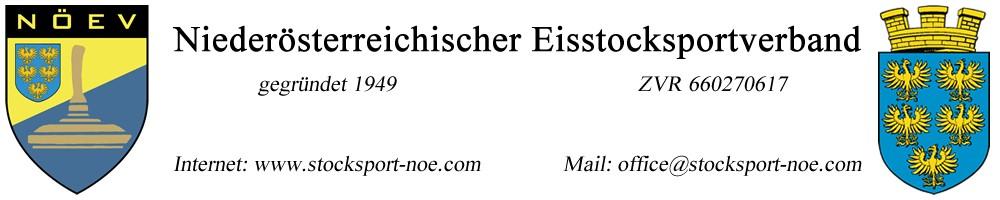 MELDUNGSBLATTDer Verein                                     	nimmt am NÖ-Cup 2019 teil.
Ansprechpartner Mannschaft 1:	Ansprechpartner Mannschaft 2:Adresse Vereinsanlage (für Navigation):              BANKVERBINDUNG:  ist erforderlich für die Abrechnung des möglichen Fahrtenzuschusses (ab 64 Mannschaften)
Name des Geldinstitutes:           IBAN (Konto-Nr.):                         nur für Auslandsüberweisungen notwendig
BIC (Bankleitzahl): NAMEE-MAILTELEFONNAMEE-MAILTELEFON